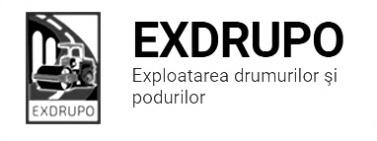 Notă informativăcu privire la lucrările de întreţinere şi salubrizare a infrastructurii rutieresect. Centru:executate 16.08.2021:Salubrizarea mecanizată: str. Miorița; str. Grenoble; șps. Hancești; str. Spicilor; str. Ialoveni; str. Sihastrului; str. Ciocarliei; str. Trifan Balta; str. Petrarilor; dr. Viilor; Academiei; str. Docceaeeva; str. L. Kacrynski.Salubrizarea manuală:Viaduc-1cursă.Demolare beton: Viaduc-1m3;Amenajare beton asfaltic: Viaduc -810m2, 9.63 str.egaliz. Frezarea părții carosabile: Viaduc -935m2. executate 16-17.08.2021 (în noapte) :Salubrizarea mecanizată: str. Gagarin; Aleia Gari;bd. Cantemir; bd. Ștefan cel Mare; str. Ciuflea; Viaduct; str. P. Halipa; str.Gh. Asachi; str. V. Alecsandriplanificate 17.08.2021:Salubrizarea pasajelor subterane:șos. Hancești.sect. Buiucani:executate 16.08.2021:Salubrizarea manuală: str. V. Belinski- 1curse;Frezarea părții carosabile: str. V. Belinski-76m2;Montare bordure: str. V. Belinski-14 buc;Montare zidarii: str. V. Belinski-10.5 buc;Excavare/transportare gunoi: str. V. Belinski- 2curse.planificate 17.08.2021:Salubrizarea manuală: str. V. BelinskiFrezarea părții carosabile: str. V. BelinskiReparația canalizării pluviale: str. V. BelinskiAmenajare pietriș: str. V. Belinski sect. Rîşcani:executate 16.08.2021:Excavare/transportare gunoi: bd. Renasteri,10 -5curse;Desfacere bordure: bd. Renasteri,10 -38mCompactare sol: bd. Renasteri,10 -20m2Amenajare pietriș: bd. Renasteri,10 -10,1t;Frezarea părții carosabile: bd. Renasteri,10 -13m2.planificate17.08.2021:Amenajare pietriș: bd. Renasteri;Montare bordure: bd. Renasteri;Amenajare beton asfaltic: bd. C. Vodă-Dacia, 39. sect. Botanica:	executate 16.08.2021:Salubrizarea manuală: com. Țînțăreni, str. Morii-4 curse.Amenajare pietriș anrobat: com. Țînțăreni, str. Morii-132.2t.Amenajare podet tubular: com. Țînțăreni, str. Morii- 0.5m3Salubrizarea mecanizată: com. Țînțăreni, str. Morii;Stropire parti carosabile: com. Țînțăreni, str. Morii;Salubrizarea mecanizată: str. G. Botanica; șos. Muncești; str. Sarmisegetuza; str. Trandafirilor; str. V. Crucii; str. Grenoblea; str. Minsc; str. Pandorilor; Pădurii.executate 16-17.08.2021 (în noapte):  Salubrizarea mecanizată: Dacia; bd. Dacia; Viaduct; bd. Decebal; str. Zelinski; str. Titulescu; str. Hristo Botev; str Independenți.planificate17.08.2021:Amenajare beton asfaltic: com. Țînțăreni, str. Morii. (uzura)sect. Ciocana:executate16.08.2021:  Salubrizarea mecanizată:str. Voluntarilor; str.M. Manole; str. Sargidava; str. M. Spataru; str. M. Dragan.Excavare/transportare gunoi: str. P. Zanipru,14/4 -7 curse;Salubrizarea manuală: str. P. Zanipru,14/4 -1curse;Demolare beton:str. P. Zanipru,14/4 -3m3.executate 16-17.08.2021 (în noapte):  Salubrizarea mecanizată: bd. M. Cel Bătrîn; str. A. Russo; str. G. Latina; str. I. Vieru; str. P. Zadnipru; str. Domeniuc; str. Sadoveanu; str. Studentilor.  planificate 17.08.2021:Amenajare beton asfaltic: str. P. Zadnipru;sect. OCR:executate16.08.2021:  Aplicarea marcajului rutier: Instituții de învățămînt sec. Centru-320m2.Instalare indicatoare rutiere: str. Belinski -6buc.Deservirea indicatoarelor rutiere: sec. Buicani-18buc.planificate 17.08.2021:Aplicarea marcajului rutier: Instituții de învățămînt sec. Centru; sec Botanica; sec.Rîscani. sect. Întreținerea canalizării pluviale:executate 16.08.2021:Reparația canalizarii pluviale: bd. Gagarin- 1gril/ins; str. Ceucari (reparatie colector).Curățirea canalizării pluviale: bd. Renașteri-36buc./ 1cursa; str. I. Nistor-curatire canal.planificate 17.08.2021Reparația canalizarii pluviale:bd. Ș. Cel Mare;Curățirea canalizării pluviale: bd. Ș. Cel Mare.sect. Specializat îninfrastructură (pavaj):executate 16.08.2021:Reparația canalizarii pluviale: str. Ismail, 27 (parcare)- 6fint/rid; Compactarea solului: str. Ismail, 27 (parcare)- 1300m3;Salubrizarea manuală: str. Ismail, 27 (parcare)-1 cursa;planificate 17.08.2021:Reparația canalizarii pluviale: str. Ismail, 27;Compactarea solului: str. Ismail, 27.sect. Specializat îninfrastructură (restabilirea învelișului asfaltic):executate 16.08.2021:Montare bordure: bd. C Vodă-20buc/inst.Excavare/transportare gunoi: bd. C Vodă19/1- 2curse; str. Grenoblea,259-4curse.planificate 17.08.2021: Desfacere/montare bordure: bd. C. Vodă, 19/1.Excavare/transportare ginoi: GrenobleaTel: 47 12 93